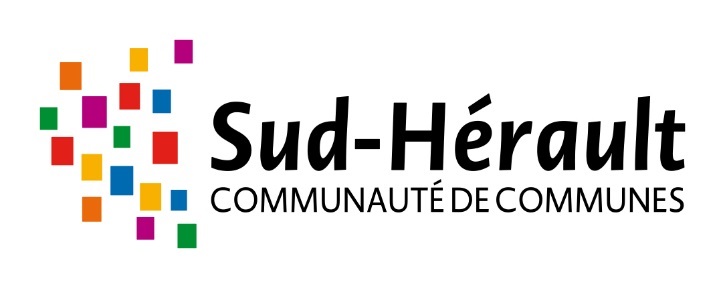 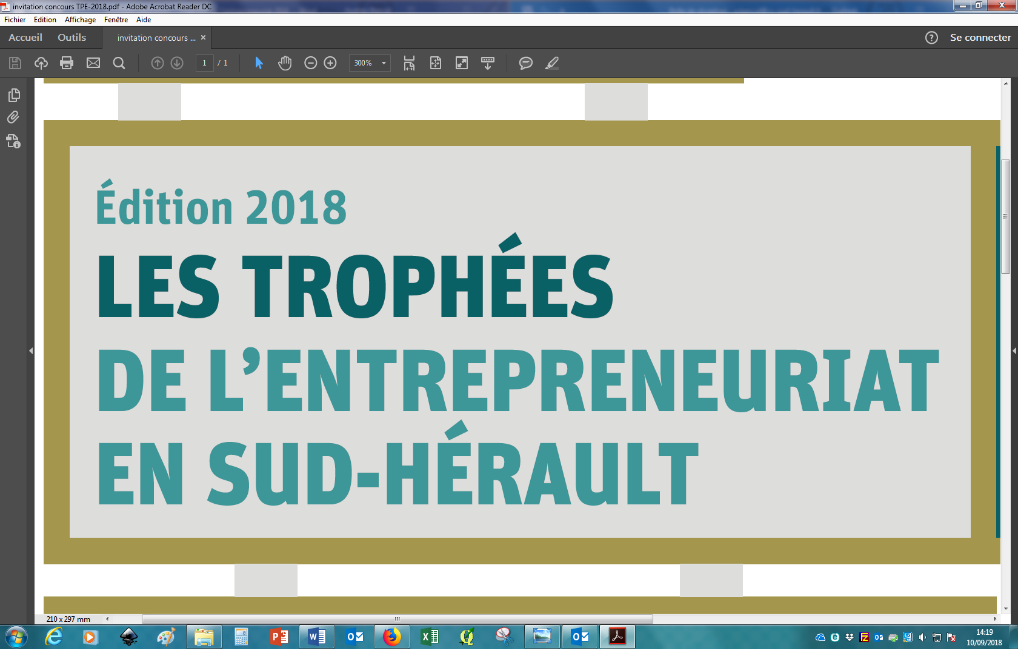 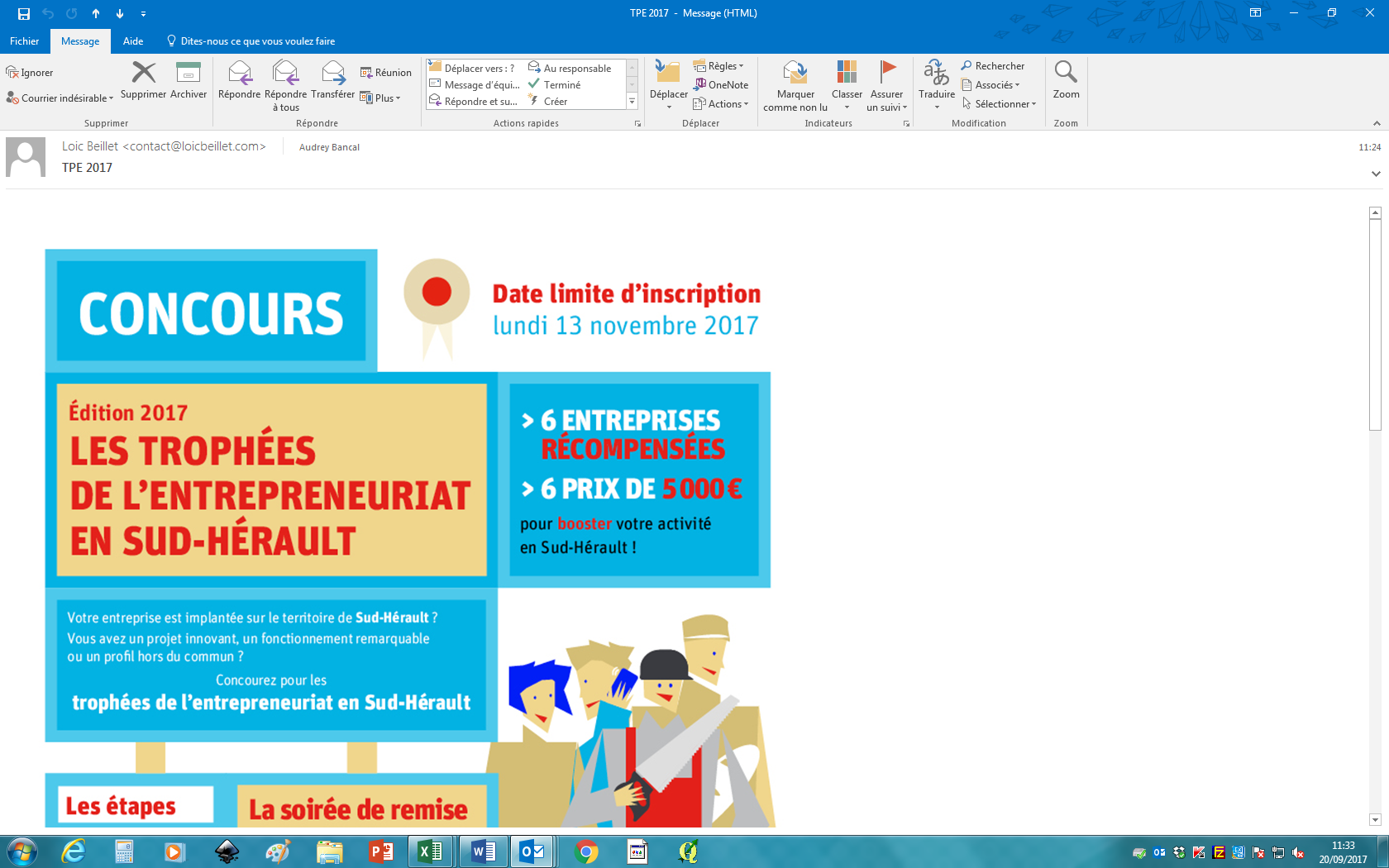 EDITION 2018[Septembre - Décembre]DOSSIER DE CANDIDATURE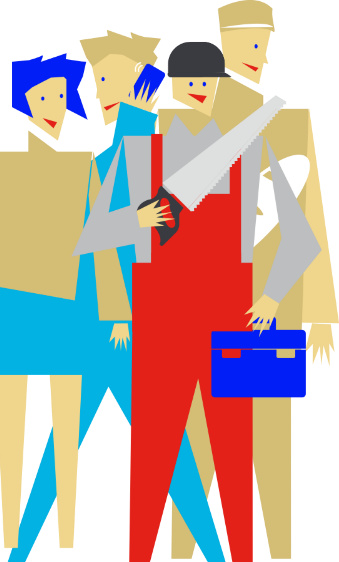 > 6 ENTREPRISES RECOMPENSEES > 6 PRIX DE 5000€Pour booster votre activité en Sud-HéraultLes communes concernées :Assignan – Babeau-Bouldoux – Capestang – Cazedarnes – Cébazan – Cessenon sur Orb Creissan – Cruzy – Montels Montouliers – Pierrerue – Poilhes – Prades sur Vernazobre  Puisserguier – Quarante  Saint-Chinian – Villespassans 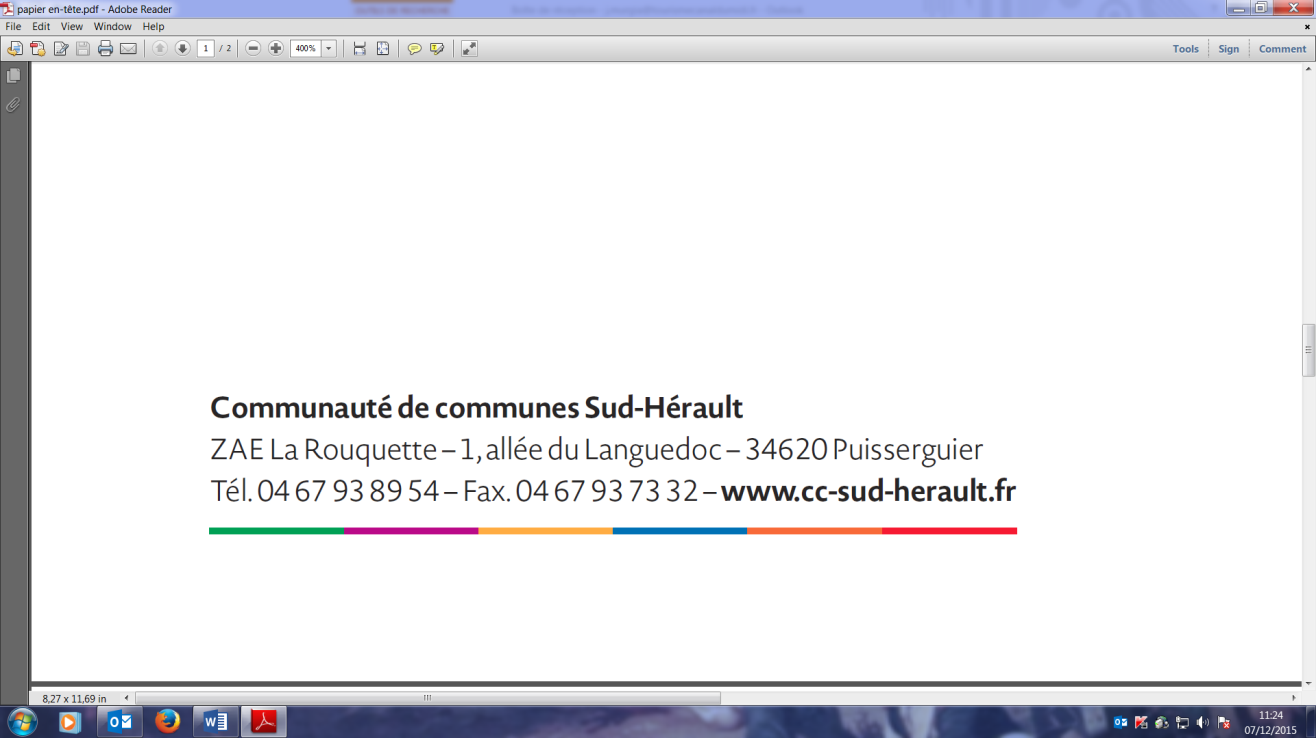 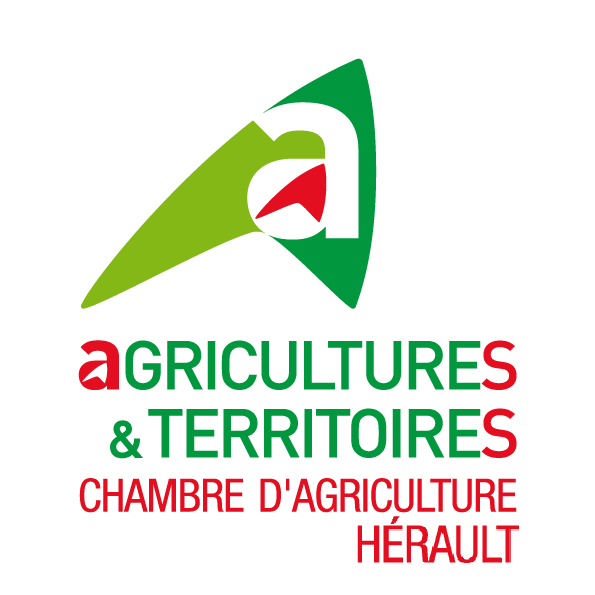 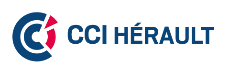 Raison sociale*:  						Numéro siren* : 		                  			Activité principale * : 						Prénom et nom du candidat* : 						Fonction dans l’entreprise* :  						Prénom et nom du(des) dirigeant(s), si différent :  			Adresse (siège social) * : 						Code postal et ville * : 							Téléphone (fixe ou mobile) * : 						Mail * : 					                  		Site internet de l’entreprise (et/ou réseaux sociaux) : 					Structure juridique* : 										Date de création * : 										Si période en incubateur ou pépinière d’entreprises, nom de la structure et durée de l’accompagnement : 					Nombre de salariés * (notez 0 si pas de salariés) : 				 J’ai lu et j’accepte le règlement du concours* (CONSULTER LE REGLEMENT)Mettez ici en avant le caractère remarquable de votre entreprise et motivez votre candidature…> Possibilité de remplir cette partie sur papier libre (4 pages maximum) Vous pouvez accompagner votre dossier de photos, articles de presse, éléments de communication… N’hésitez pas ! Nous vous rappelons que le règlement du concours est disponible sur le site internet www.cc-sud-herault.fr [rubrique économie]. Celui-ci doit avoir été consulté et ses conditions acceptées par tous les candidats. Merci de retourner votre dossier de candidature au plus tard le 5 novembre 2018 (inclus) par mail ou par courrier postal aux coordonnées suivantes : Coordonnées :Mail : a.bancal@cc-sud-herault.frCourrier :Communauté de communes Sud-HéraultService économie1 allée du Languedoc34620 PUISSERGUIERMERCI POUR VOTRE CANDIDATUREET BONNE CHANCE !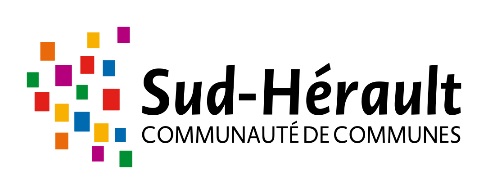 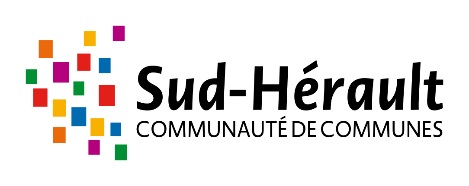 